ҠАРАР                                                                       ПОСТАНОВЛЕНИЕ03 июль  2018  йыл                              № 65                    от 03 июля 2018 годаО проведении публичных слушаний об изменении вида разрешённого использования земельного участка, расположенного по адресу Республика Башкортостан Мишкинский район д. Елышево улица Трактовая д.55. 	На основании ст. 28  Федерального закона от 06.10.2003 №131-ФЗ «Об общих принципах организации местного самоуправления в Российской Федерации» и согласно Положения «О публичных слушаниях по проекту муниципального правового акта сельского поселения Ирсаевский сельсовет муниципального района Мишкинский район Республики Башкортостан»,   ПОСТАНОВЛЯЮ: 	1. Назначить публичные слушания об изменении вида разрешённого использования земельного участка, расположенного по адресу Республика Башкортостан Мишкинский район д. Елышево улица Трактовая д.55 на «13» июля 2018 года в 15.00 в здании Елышевского сельского клуба  по адресу: д.Елышево, ул.Трактовая, д.24.            2. Организацию и проведение публичных слушаний  об изменении вида разрешённого использования земельного участка, расположенного по адресу Республика Башкортостан Мишкинский район д. Елышево улица Трактовая д.55 возложить на  постоянную Комиссию  Совета по развитию сельского хозяйства, предпринимательства, земельным вопросам, благоустройству и экологии.         	  3.Настоящее Постановление подлежит обнародованию на информационном стенде в здании Администрации сельского поселения Ирсаевский сельсовет муниципального района Мишкинский район Республики Башкортостан по адресу: д. Ирсаево, ул. Школьная, д.2 и размещению на сайте Администрации муниципального района Мишкинский район Республики Башкортостан http://mishkan.ru в разделе «Поселения» во вкладке «Ирсаевский сельсовет». 	3. Контроль исполнения настоящего постановления  оставляю за собой.        Глава сельского поселения                                      С.В. Хазиев     БАШҠОРТОСТАН РЕСПУБЛИКАҺЫ  МИШКӘ  РАЙОНЫ МУНИЦИПАЛЬ РАЙОНЫНЫҢ ИРСАЙ АУЫЛ СОВЕТЫ АУЫЛ БИЛӘМӘҺЕХАКИМИӘТЕ452344, Ирсай ауылы, Мәктәп урамы, 2Тел: 2-37-47, 2-37-22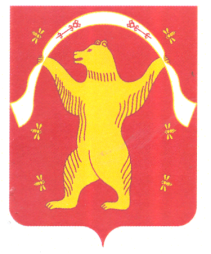 РЕСПУБЛИКА БАШКОРТОСТАНАДМИНИСТРАЦИЯСЕЛЬСКОГО ПОСЕЛЕНИЯИРСАЕВСКИЙ СЕЛЬСОВЕТМУНИЦИПАЛЬНОГО РАЙОНАМИШКИНСКИЙ РАЙОН452344, д. Ирсаево, улица Школьная, 2Тел:2-37-47, 2-37-22